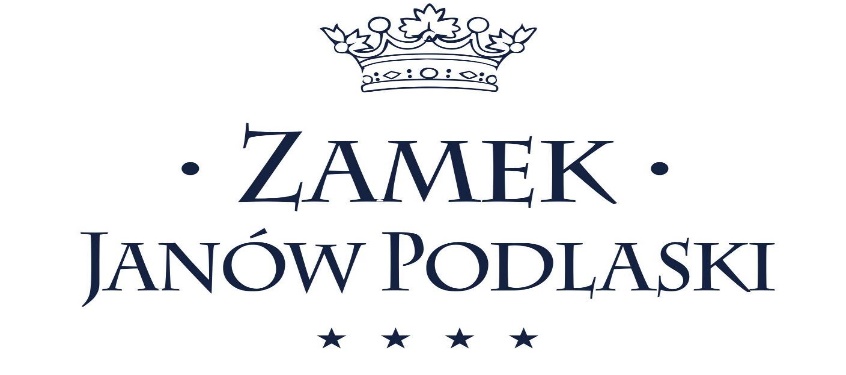 REGULAMIN KORZYSTANIA ZE STREFY BASENOWEJRegulamin określa zasady korzystania oraz przebywania w Strefie Basenowej. Do Strefy Basenowej należy: basen, jacuzzi, prysznic, szatnia damska oraz szatnia męska.Regulamin obowiązuje wszystkich Gości przebywających na terenie Strefy Basenowej w Zamku Janów Podlaski. Obowiązujące godziny otwarcia Strefy Basenowej są dostępne w recepcji SPA oraz recepcji głównej hotelu.Strefa Basenowa jest integralną częścią Strefy Wellness i obowiązują w niej przepisy Regulaminu Strefy Wellness oraz niniejszego Regulaminu.Przed wejściem na teren Strefy Basenowej należy zapoznać się z obowiązującym Regulaminem.Nieznajomość Regulaminu nie zwalnia z jego przestrzegania.Na terenie basenu można przebywać wyłącznie w godzinach jego otwarcia.Wnoszenie urządzeń rejestrujących dźwięk i obraz oraz rejestrowanie dźwięku lub obrazu możliwe jest tylko za zgodą managera SPA.W trosce o Państwa relaks prosimy o nieprzynoszenie telefonów komórkowych na Strefę Basenową lub ich wyłączenie.Korzystanie ze Strefy Basenowej odbywa się na własną odpowiedzialność.Osoby niepełnoletnie mogą korzystać ze Strefy Basenowej pod opieką osób dorosłych lub za ich pisemną zgodą.Osoby będące w stanie wskazującym na spożycie alkoholu lub innych środków odurzających będą wypraszane z terenu Strefy Basenowej. Zgubienie kluczyka do szafki wiąże się z opłatą za wymianę zamka.Na terenie basenu obowiązuje strój kąpielowy oraz obuwie zmienne.Basen jest przystosowany dla dzieci powyżej 3 roku życia.Dzieci do lat 4 mogą przebywać w wodzie wyłącznie w specjalnych, szczelnych pieluchomajtkach.Należy unikać obfitych posiłków na godzinę przed planowanym wejściem na Strefę Basenową.Przed wejściem na basen należy skorzystać z prysznica.Na terenie Strefy Basenowej zabrania się:Palenia papierosów, spożywania alkoholu oraz innych środków odurzających,Stwarzania sytuacji zagrażających bezpieczeństwu osób tam przebywających, 
np.: biegania, podtapiania, skakania do wody,Hałasowania i zakłócania wypoczynku innym,Używania sprzętu ratowniczego i pływającego do celów innych niż jest przeznaczony,Wprowadzania zwierząt,Wprowadzania wózków dla dzieci,Poruszania się w obuwiu do tego nieprzeznaczonymWrzucania do wody jakichkolwiek przedmiotów do tego nieprzeznaczonych,Niszczenia wyposażenia, dotykania, i manipulowania przy urządzeniach, zanieczyszczania wody basenowej,Zachowania uznanego powszechnie za nieprzyzwoite lub obraźliwe.Z kąpieli na basenie nie powinny korzystać osoby, których stan zdrowia może stanowić zagrożenie dla nich lub innych użytkowników basenu.Osoby o niestabilnym stanie zdrowia powinny korzystać z atrakcji ze szczególną ostrożnością lub po konsultacji z lekarzem.Hotel nie ponosi odpowiedzialności za pogorszenie stanu zdrowia przez nieodpowiednie korzystanie z atrakcji.W przypadku złego samopoczucia należy bezzwłocznie opuścić basen i w razie konieczności poinformować o tym obsługę.Osoby naruszające porządek publiczny, przepisy Regulaminu lub niestosujące się do zaleceń obsługi będą wypraszane z terenu Strefy Basenowej.Odpowiedzialność materialną za wyrządzone szkody ponosi osoba winna zniszczenia lub uszkodzenia sprzętuZa osoby niepełnoletnie niszczące sprzęt lub urządzenia ponoszą odpowiedzialność ich opiekunowie prawniZanieczyszczenie basenu powoduje sankcje finansowe związane z wymianą i czyszczeniem wody.Hotel nie ponosi odpowiedzialności za rzeczy pozostawione w szatni lub na terenie Strefy Basenowej. Rzeczy wartościowe należy zdeponować w recepcji głównej hotelu lub recepcji SPA.Hotel nie ponosi odpowiedzialności za wypadki spowodowane nieprzestrzeganiem Regulaminu.Dane osobowe dotyczące osób korzystających ze strefy basenowej przetwarzane są w ramach monitoringu wizyjnego, wyłącznie w pomieszczeniu basenu w celu zapewnienia bezpieczeństwa Gości i ochrony mienia zarządcy Strefy Basenowej.Administratorem przetwarzanych danych osobowych jest firma Arche Sp. z o. o, ul. Puławska 361, 02-801 Warszawa- właściciel Zamku Janów Podlaski.Szczegółowa informacja o przetwarzaniu danych osobowych znajduje się na stronie internetowej pod adresem: www. zamekjanowpodlaski.pl Informację o przetwarzaniu danych osobowych można otrzymać także w recepcji Zamku Janów Podlaski.Wszelkie uzasadnienie życzenia, uwagi, i skargi należy zgłaszać na piśmie do recepcji SPA, dyrekcji hotelu lub managera on duty w trakcie pobytu w kompleksie SPA & Wellnes.Hotel świadczy usługi zgodnie ze swoją kategorią i standardem. W przypadku jakichkolwiek zastrzeżeń dotyczących jakości usług Gość jest proszony o natychmiastowy kontakt z dyrekcją hotelu oraz managerem SPA, co umożliwi niezwłoczną reakcję.Serdecznie dziękujemy za przestrzeganie powyższego Regulaminu.W razie jakichkolwiek dodatkowych pytań recepcja SPA pozostaje do Państwa dyspozycji w godzinach otwarcia.Życzymy miłego pobytu w Zamek Janów Podlaski  ****